					ENQUETE OPS/SLS 2022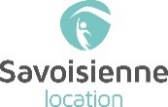 SUR L’OCCUPATION DES LOGEMENTS SOCIAUX ET POUR L’ETABLISSEMENT DU SUPPLEMENT DE LOYERLa réponse au questionnaire est obligatoire dans le délai d’un mois en application des articles L441-9 et L442-5 du Code de la Construction et de l’Habitation.A défaut de réponse, le bailleur est contraint d’appliquer :Pour l’OPS : une pénalité de 7,62 euros, majorée de 7,62 euros par mois entier de retard,Pour le SLS : une pénalité pour frais de dossier de 25 euros non remboursable et tous les mois jusqu’à régularisation, un supplément de loyer provisoire correspondant au supplément de loyer maximum pouvant dépasser 1 000 euros par mois.La réponse au questionnaire est obligatoire dans le délai d’un mois en application des articles L441-9 et L442-5 du Code de la Construction et de l’Habitation.A défaut de réponse, le bailleur est contraint d’appliquer :Pour l’OPS : une pénalité de 7,62 euros, majorée de 7,62 euros par mois entier de retard,Pour le SLS : une pénalité pour frais de dossier de 25 euros non remboursable et tous les mois jusqu’à régularisation, un supplément de loyer provisoire correspondant au supplément de loyer maximum pouvant dépasser 1 000 euros par mois.La réponse au questionnaire est obligatoire dans le délai d’un mois en application des articles L441-9 et L442-5 du Code de la Construction et de l’Habitation.A défaut de réponse, le bailleur est contraint d’appliquer :Pour l’OPS : une pénalité de 7,62 euros, majorée de 7,62 euros par mois entier de retard,Pour le SLS : une pénalité pour frais de dossier de 25 euros non remboursable et tous les mois jusqu’à régularisation, un supplément de loyer provisoire correspondant au supplément de loyer maximum pouvant dépasser 1 000 euros par mois.La réponse au questionnaire est obligatoire dans le délai d’un mois en application des articles L441-9 et L442-5 du Code de la Construction et de l’Habitation.A défaut de réponse, le bailleur est contraint d’appliquer :Pour l’OPS : une pénalité de 7,62 euros, majorée de 7,62 euros par mois entier de retard,Pour le SLS : une pénalité pour frais de dossier de 25 euros non remboursable et tous les mois jusqu’à régularisation, un supplément de loyer provisoire correspondant au supplément de loyer maximum pouvant dépasser 1 000 euros par mois.La réponse au questionnaire est obligatoire dans le délai d’un mois en application des articles L441-9 et L442-5 du Code de la Construction et de l’Habitation.A défaut de réponse, le bailleur est contraint d’appliquer :Pour l’OPS : une pénalité de 7,62 euros, majorée de 7,62 euros par mois entier de retard,Pour le SLS : une pénalité pour frais de dossier de 25 euros non remboursable et tous les mois jusqu’à régularisation, un supplément de loyer provisoire correspondant au supplément de loyer maximum pouvant dépasser 1 000 euros par mois.SITUATION DE FAMILLE AU 1er JANVIER 2022SITUATION DE FAMILLE AU 1er JANVIER 2022SITUATION DE FAMILLE AU 1er JANVIER 2022SITUATION DE FAMILLE AU 1er JANVIER 2022SITUATION DE FAMILLE AU 1er JANVIER 2022①LOCATAIRE①LOCATAIRE①LOCATAIRE②CONJOINT – CONCUBIN – PACS – COLOCATAIRE②CONJOINT – CONCUBIN – PACS – COLOCATAIRETitre : Nom : 	Nom de jeune fille : Prénom : Né(e) le : En situation de handicap (a) : oui nonTitre : Nom : 	Nom de jeune fille : Prénom : Né(e) le : En situation de handicap (a) : oui nonTitre : Nom : 	Nom de jeune fille : Prénom : Né(e) le : En situation de handicap (a) : oui nonTitre :Nom : Nom de jeune fille : Prénom : 	Né(e) le : 	En situation de handicap (a) : oui nonTitre :Nom : Nom de jeune fille : Prénom : 	Né(e) le : 	En situation de handicap (a) : oui non③Votre situation familiale au 1er janvier 2022Vous êtes : marié(e)   veuf(ve)  séparé(e)  divorcé(e)  pacsé(e)  concubin(e)  célibataire ③Votre situation familiale au 1er janvier 2022Vous êtes : marié(e)   veuf(ve)  séparé(e)  divorcé(e)  pacsé(e)  concubin(e)  célibataire ③Votre situation familiale au 1er janvier 2022Vous êtes : marié(e)   veuf(ve)  séparé(e)  divorcé(e)  pacsé(e)  concubin(e)  célibataire ③Votre situation familiale au 1er janvier 2022Vous êtes : marié(e)   veuf(ve)  séparé(e)  divorcé(e)  pacsé(e)  concubin(e)  célibataire ③Votre situation familiale au 1er janvier 2022Vous êtes : marié(e)   veuf(ve)  séparé(e)  divorcé(e)  pacsé(e)  concubin(e)  célibataire ④ ENFANT (S) ET AUTRE(S) OCCUPANT (S) DU LOGEMENT AU 1ER JANVIER 2022 (y compris si droit de visite et d’hébergement)④ ENFANT (S) ET AUTRE(S) OCCUPANT (S) DU LOGEMENT AU 1ER JANVIER 2022 (y compris si droit de visite et d’hébergement)④ ENFANT (S) ET AUTRE(S) OCCUPANT (S) DU LOGEMENT AU 1ER JANVIER 2022 (y compris si droit de visite et d’hébergement)④ ENFANT (S) ET AUTRE(S) OCCUPANT (S) DU LOGEMENT AU 1ER JANVIER 2022 (y compris si droit de visite et d’hébergement)④ ENFANT (S) ET AUTRE(S) OCCUPANT (S) DU LOGEMENT AU 1ER JANVIER 2022 (y compris si droit de visite et d’hébergement)NomPrénomNé(e) leLien de parenté avec l’un des titulaires du bailA charge, au sens fiscal, d’un des signataires du bailOui NonOui Non Oui Non Oui Non Oui Non Oui Non Oui Non Une ou plusieurs des personnes vivant au foyer sont-elles titulaires d’une carte d’invalidité/mobilité inclusion avec la mention « invalidité » ?Oui  Non  si oui, lesquelles ? Une ou plusieurs des personnes vivant au foyer sont-elles titulaires d’une carte d’invalidité/mobilité inclusion avec la mention « invalidité » ?Oui  Non  si oui, lesquelles ? Une ou plusieurs des personnes vivant au foyer sont-elles titulaires d’une carte d’invalidité/mobilité inclusion avec la mention « invalidité » ?Oui  Non  si oui, lesquelles ? Une ou plusieurs des personnes vivant au foyer sont-elles titulaires d’une carte d’invalidité/mobilité inclusion avec la mention « invalidité » ?Oui  Non  si oui, lesquelles ? Une ou plusieurs des personnes vivant au foyer sont-elles titulaires d’une carte d’invalidité/mobilité inclusion avec la mention « invalidité » ?Oui  Non  si oui, lesquelles ? ⑤ ACTIVITE ACTUELLE DES OCCUPANTS MAJEURS (18 ANS ET PLUS) DU LOGEMENT⑤ ACTIVITE ACTUELLE DES OCCUPANTS MAJEURS (18 ANS ET PLUS) DU LOGEMENT⑤ ACTIVITE ACTUELLE DES OCCUPANTS MAJEURS (18 ANS ET PLUS) DU LOGEMENT⑤ ACTIVITE ACTUELLE DES OCCUPANTS MAJEURS (18 ANS ET PLUS) DU LOGEMENT⑤ ACTIVITE ACTUELLE DES OCCUPANTS MAJEURS (18 ANS ET PLUS) DU LOGEMENT⑤ ACTIVITE ACTUELLE DES OCCUPANTS MAJEURS (18 ANS ET PLUS) DU LOGEMENTVous exercez un emploiVous exercez un emploiVous n’exercez pas d’emploiVous n’exercez pas d’emploiPrestationsCochez une case pour chaque personneCDI, fonctionnaire, artisan, commerçant, prof. LibéraleCDD, stage, intérim, apprenti, contrat aidé, contrat nouvelle embaucheAu chômage inscrit à Pôle emploiRetraité, préretraité, étudiant, au foyer, en invalidité, autre, sans emploiASPAMinimum vieillesseLocataireConjoint-concubin-PACSColocataireAutres adultes vivant au foyer : indiquez nom/prénom dans la colonne de gauche ci-dessousAutres adultes vivant au foyer : indiquez nom/prénom dans la colonne de gauche ci-dessousAutres adultes vivant au foyer : indiquez nom/prénom dans la colonne de gauche ci-dessousAutres adultes vivant au foyer : indiquez nom/prénom dans la colonne de gauche ci-dessousAutres adultes vivant au foyer : indiquez nom/prénom dans la colonne de gauche ci-dessousAutres adultes vivant au foyer : indiquez nom/prénom dans la colonne de gauche ci-dessousMention d’information Informatique et Libertés :Responsable de traitement : SAVOISIENNE HABITATDélégué à la Protection des Données (DPD) : ANAXIA CONSEILConformément aux articles L 442-5 du code de l’habitat et de la construction, SAVOISIENNE HABITAT traite les données à caractère personnel recueillies à l’occasion des enquêtes  mentionnées au premier alinéa du présent article en vue de créer des outils d’analyse de l’occupation sociale de leur parc contribuant au système de qualification de l’offre mentionné à l’article L.441-2-8, à l’élaboration et à la mise en œuvre des orientations en matière d’attributions de logements mentionnées à l’article L.441-1-5, à l’élaboration des conventions d’utilité sociale prévues à l’article L.445-1 et du programme local de l’habitat mentionné à l’article L.302-1, ainsi qu’à l’identification des ménages en situation de précarité énergétique pour l’application de l’article L.221-1-1 du code de l’énergie. SAVOISIENNE HABITAT est autorisé à transmettre les données recueillies rendues anonymes au représentant de l’Etat dans le département et dans la région, à la région, au département, aux établissements publics de coopération intercommunale mentionnés au vingtième alinéa de l’article L.441-1, aux communes ainsi qu’à l’Union sociale pour l’habitat regroupant les fédérations d’organismes d’habitations à loyer modéré, à la fédération  des entreprises publiques locales, à la société mentionnée à l’article L.313-19 ainsi qu’aux agences d’urbanisme dès lors que ces agences interviennent dans le cadre d’une étude définie en relation avec une collectivité territoriale ou un groupement de collectivités territoriales. Par ailleurs, « sans préjudice des traitements opérés par les organismes d’habitations à loyer modéré, l’Etat confie au groupement d’intérêt public mentionné à l’article L.441-2-1 du présent code l’exploitation des données recueillies à l’occasion des enquêtes mentionnées au premier alinéa du présent article et transmises par les bailleurs à la demande du groupement en vue de créer un outil d’analyse de l’occupation sociale du parc. Ce groupement assure une diffusion du résultat de ces travaux d’exploitation, qui doit rendre l’identification des personnes impossible ». (article L.442-5 de CCH).Les catégories de données traitées son celles contenues dans l’arrêté du 27/12/2021.Les locataires sont tenus de répondre dans un délai d’un mois. A Défaut, le locataire défaillant est redevable à l’organisme d’habitations à loyer modéré d’une pénalité de 7.62 euros, majorée de 7.62 euros par mois entier de retard, sauf s’il est établi que des difficultés particulières n’ont pas permis au locataire de répondre.Tout locataire dispose d’un droit d’accès et de rectification.Les formulaires d’enquêtes sont conservés jusqu’au renouvellement de l’enquête, soit deux ans pour l’enquête OPS.Je soussigné(e), certifie sur l’honneur l’exactitude des renseignements ci-dessus.Date : 	Signature :  « En soumettant ce formulaire, j’accepte que les informations saisies soient exploitées dans le cadre de l’enquête »